         1. Please complete this simple Q&A 
2. Choose the expo you’d like to apply 
   
3. Complete the following information 
Please read carefully and fill in the required fields. Thank you 4. Public liability insurance 
Complete insurance details below, must be provided 1 WEEK PRIOR TO THE EXPO 
If you don’t have PLI, no problem, we can put you on our policy for $50.5. Marketing Investment 
We process applications Thursday afternoons and Friday morning. We are open to payment plans, however all funds must be received within 6 weeks of the event you are speaking at. 
Registration will only be processed once notified off approval as a Soap Box Speaker.        6. Direct bank transfer
           Please notify us by email when this has been attended to, so we can confirm receipt.        Account: 		Living with IT Pty Ltd (Small Business Expos Trading Account)        Bank: 			Commonwealth Bank         BSB:       		064 474   Account: 		1056 3931
7. Ready good person agreement 


Good person agreement 

I/We abide by the set-up Terms and Conditions. (see appendix of T&Cs on next page). I/We will respect other exhibitors and guests and if we have any concerns will ask for help promptly and professionally.  I/We will take care to stay safe when using stairs and getting in and around the expo for set up, engagement and pull down of our stands. I/We understand that dates and venues may change due to venue availability. I/We understand that it’s up to the expo team to secure our position on the day. Cancellations and refunds 
1. If you need to cancel your speaking spot email paulabrand@smallbusinessexpos.com.au 2. There are no refund is provided as a speaker as we do extensive marketing for you as a speaker. 
 You can transfer your table to a charity or another business and advise us of the replacement company – they must have their own insurance.3. If you are unable to attend on the expo day due to unforeseen circumstances, you MUSTring Paula 0475 411 793 or email paulabrand@smallbusinessexpos.com.au to advise at the earliest possible time. No refund will be given. 4. If the organisers need to move the venue or date due to unforeseen circumstances –we will provide you with ample notice of doing so. If you do not respond that youcannot make it within 6 weeks prior to the new date, no refund is provided.By you and your company (if applicable) signing agreement to these terms and conditions5. Transfers to other Expo events are no allowed6. If you are unable to attend the Expo, it is your responsibility to on sell the stand.7 Cash bookings cannot be transferred into Bartercard bookings at a later date. 
2020 Small Business Expos
Bring Voice To Your Business 
Apply to Be on The Expos Soap Box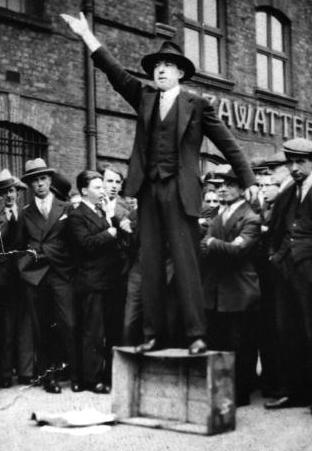 Why are you interested in being an expo soap box speaker?What are some helpful tips or education you could share with the audience?   What will you be promoting on the expos soap box? Anything you would like to share to support this application? Brisbane Small Business Expo | Thursday 26th March 2020Brisbane Small Business Expo | Thursday 26th March 2020Brisbane Small Business Expo | Thursday 26th March 2020_Business Soap Box Speaker Exhibitor$1100_Includes large exhibitor space - 3m x 3m (Limited Numbers)NOW FULLRedlands Coast Business Expo | Thursday 16 April 2020Redlands Coast Business Expo | Thursday 16 April 2020Redlands Coast Business Expo | Thursday 16 April 2020_Business Soap Box Speaker Exhibitor$1100_Includes large exhibitor space - 3m x 3m (Limited Numbers)Gold Coast Expo | Thursday 15th October 2020Gold Coast Expo | Thursday 15th October 2020Gold Coast Expo | Thursday 15th October 2020_Business Soap Box Speaker Exhibitor$1100_Includes large exhibitor space - 3m x 3m (Limited Numbers)If You Need Public Liability (PL) insurance, 1 day, per expoIf You Need Public Liability (PL) insurance, 1 day, per expo$  50Your Totals (inc gst)Your Totals (inc gst)$Do you need power?	              YES/NO 
Please advise if you large powered equipment. Business Name    First / Last Name of Contact Person Mobile / Land LineEmail AddressPostal Address ABN Products/Services promoting at the Expo1.2.Name of insurerMembership number Insurance expiry Date:Name: Surname:Surname:Card No:  Expiry date:CVC:Amount PaidDate:       /       /    Date:       /       /    Full Name  
(type name here) 